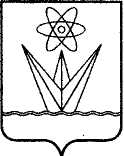 АДМИНИСТРАЦИЯЗАКРЫТОГО АДМИНИСТРАТИВНО – ТЕРРИТОРИАЛЬНОГО ОБРАЗОВАНИЯ  ГОРОДА ЗЕЛЕНОГОРСКА КРАСНОЯРСКОГО КРАЯР А С П О Р Я Ж Е Н И Е 28.07.2020                               г. Зеленогорск                                № 1209-рОб утверждении состава организационногокомитета Всероссийского творческого конкурса«Слава Созидателям!», проводимого в 2020 годуВ соответствии с пунктом 1.6 Положения о проведении Всероссийского творческого конкурса «Слава Созидателям!», в целях содействия в реализации Всероссийского творческого конкурса «Слава Созидателям!», проводимого в 2020 году, руководствуясь Уставом города,1. Утвердить состав организационного комитета Всероссийского творческого конкурса «Слава Созидателям!», проводимого в 2020 году (далее – оргкомитет), согласно приложению к настоящему распоряжению.2. Оргкомитету оказать содействие организатору Всероссийского творческого конкурса «Слава Созидателям!» – некоммерческому партнерству «Информационный Альянс АТОМНЫЕ ГОРОДА» в реализации мероприятий Всероссийского творческого конкурса «Слава Созидателям!», проводимого в 2020 году.3. Настоящее распоряжение вступает в силу в день подписания и распространяется на правоотношения, возникшие с 01.06.2020.4. Настоящее распоряжение подлежит опубликованию в газете «Панорама».5. Контроль за выполнением настоящего распоряжения возложить на заместителя Главы ЗАТО г. Зеленогорска по вопросам социальной сферы.Первый заместитель Главы ЗАТО г. Зеленогорскапо жилищно-коммунальному хозяйству, архитектуре и градостроительству				                   С.В. Камнев	                